ГБПОУ Колледж «Царицыно»Крылова Мария, группа 17Т-06 (1 курс)Руководитель: Балашова А. Ф.Трудное детство Нины Евгеньевны БеляковойУчитель истории Нина Евгеньевна Белякова, родившаяся за несколько лет до начала войны, пришла к нам в колледж и сразу же рассказала о своей школе, о подвиге лётчиков. Её добрый, неторопливый голос слышу до сих пор: «Наша школа стоит на той самой взлетной полосе, на которой учились взлетать и садиться молодые летчики в 1941 году. И мы нашли металлическую ложку, оловянную, сделанную из турецкого алюминия. Мы нашли ещё несколько вещей. Если будете у нас в музее, я покажу вам их. И знаете, у нас памятник стоит этим трём летчикам, которые совершили чудо, выполнив боевой приказ в таких труднейших условиях. Больше немцы у нас на юге, в Московской области, с танками не показывались. Вот откуда мы к вам приехали. Это наша малая родина, и мы стараемся, чтобы каждый ученик нашей школы знал историю места, где находятся два здания нашей школы. У нас прекрасный школьный парк на том месте, где шла взлетно-посадочная полоса».Чувствуется: Нине Евгеньевне очень нравится район, где расположена её школа. Она говорит также, что её ученики чувствуют свою малую родину сердцем. Постепенно разговор перешёл к блокаде Ленинграда. Гостья сказала, что специально надела значок «Дети войны». Когда началась война, ей было 2 года и 20 дней. Первое детское воспоминание было таким: «Я сижу на руках у отца и удивляюсь. Я всё понимаю уже, но не понимаю, почему у отца мокрое лицо. Я кручу головой. Такое солнце замечательное, а у всех взрослых мокрые щёки, и я не понимала, что все они плачут. Только через некоторое время я начала осознавать, что это было прощание с нашими отцами. Мы провожали их на фронт. Вот это первое детское воспоминание. Мне было непонятно, и вот эта непонятость сохранилась в моей памяти». Так начала рассказ о себе Нина Евгеньевна.Второе детское воспоминание. Сложно представить, насколько было тяжело во время войны. Нина Евгеньевна помнит Ладогу, где проходила «дорога жизни». Её рассказ перенёс нас в  голодную зиму 1941-42 гг., когда немцы подошли к Ленинграду и захватили город-крепость Шлиссельбург. Ее превратили в тюрьму. Нина Евгеньевна очень подробно рассказала об этом озёрном крае. Оказывается, там у неё есть дача. Одно из озёр называется Комсомольское, до сих пор его не переименовали, оно тянется на 18 км в длину. В августе 1941 года неподалёку от дачи гостьи у посёлка Мельничное были похоронены 120 солдат-офицеров, которые защищали подходы к Ленинграду с северной стороны, это сто десятый километр от Ленинграда. Там фамилии все написаны. Нина Евгеньевна смотрела на эти памятники, и ей рассказывала об этих событиях местная женщина, обслуживающая церковь. Это одно из воспоминаний уже зрелой жизни гостьи. А детское воспоминание такое: все идут по сходням на берег, а сходни колеблются в воде. Маленькая Нина думает: «Как же я пройду?» Она в ботиночках. Сходни качаются, малышка не может решиться, она последняя осталась, на неё кричит воспитатель. И вдруг с берега идёт «высокий мужчина в рыбачьих сапогах». Взял Нину на руки и говорит: «Какая маленькая хорошая девочка, и не плачет. Ты даже бомбежки не испугалась?» А воспитательница ему рассказала, что её нашли в разрушенном доме. Неизвестно, сколько дней она одна была. Стояла в кроватке и грызла печку. Эти воспоминания гостьи поразили меня. Сколько же пережил маленький ребёнок! Какие мы счастливые, что не застали такого ужаса. Надеюсь, наши дети, как и мы, будут расти под мирным небом. А мы сделаем всё от нас зависящее, чтобы память о той страшной войне, когда люди гибли ради нас, не ушла. 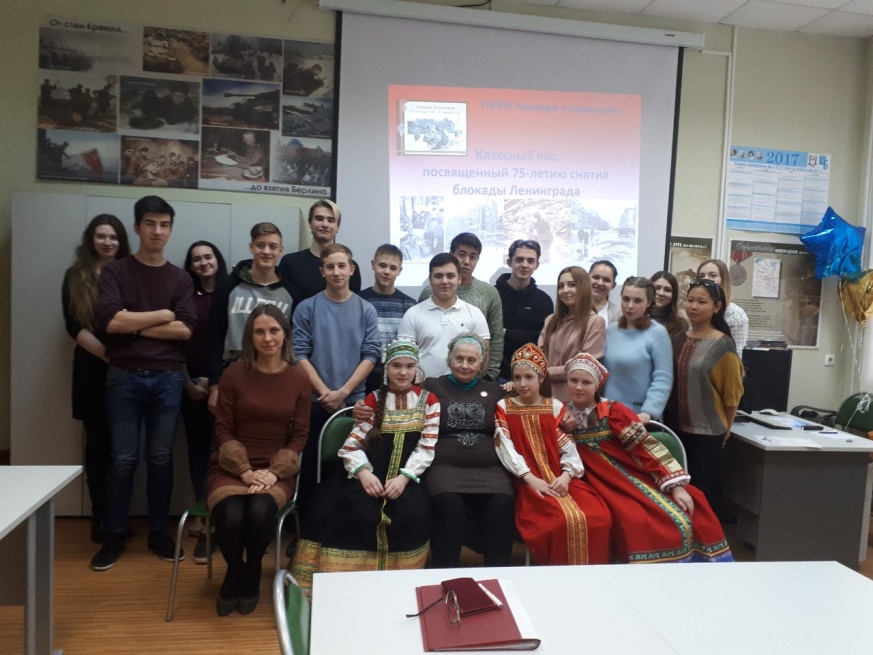 